متقاضینوع خدمت درخواستی: ارزیاببررسی نوع خدمت: نیاز به حفاری                      دارد                                       نداردشبکه و انشعاباتبررسی فاصله شبکه آب تا ملک                       کمتر از 12 متر                    بیش تر از 12 متر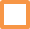 		             خاکی	آسفالت       	بررسی مسیر انشعابنیاز به مجوز شهرداری                                  دارد                                       نداردشهرداریتخریب مسیر درخواستی:                                مورد تایید است                        مورد تایید نیستهزینه برآورد تخریب:شبکه و انشعاباتدریافت مجوز شهرداری                                 مورد تایید است                            مورد تایید نیست